Ich kann …die Formel von Bernoulli anwenden.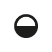 1	Ein 30-seitiger idealer Würfel, beschriftet mit den Zahlen 1 bis 30, wird geworfen. Dabei sind alle Zahlen, die eine Ziffer 3 enthalten, rot gefärbt, jene, die eine Ziffer 5, 6 oder 7 enthalten, grün, solche, die eine Ziffer 8 oder 9 enthalten, blau, und die restlichen Zahlen sind lila gefärbt. a)	Begründe, warum man die Anzahl der Treffer einer bestimmten Farbe als Bernoulli-Kette ansehen kann.b)	Berechne die Wahrscheinlichkeit, beim 5-maligen Würfeln genau 2-mal lila zu erhalten. c)	Gib ein Ereignis A an, für das die Wahrscheinlichkeit gilt: 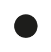 2	In einer Urne befinden sich 5 blaue, 9 grüne, 10 weiße und 6 lila Kugeln. Man zieht eine Kugel und legt sie anschließend wieder zurück. Gib für die Wahrscheinlichkeiten jeweils ein mögliches Ereignis an. a)	b)	c)	3	Ein idealer Würfel wird 7-mal geworfen. Dabei wird notiert, wie oft die 4 fällt. Tarek hat jeweils eine Formel zur Bestimmung der Wahrscheinlichkeit aufgestellt, nur leider sind ihm Fehler unterlaufen. Verbessere die Formel und berechne die aufgestellte Wahrscheinlichkeit.a)	A: Im zweiten Wurf erscheint eine 4:  b)	B: Genau dreimal erscheint eine 4:  Ich kann …die Formel von Bernoulli anwenden.1	a)	Als Treffer gilt die Farbe und als Nichttreffer gelten alle anderen Farben. Somit gibt es für jeden Wurf genau zwei mögliche Ergebnisse und jeder Wurf ist ein Bernoulli-Experiment. Da sich die Wahrscheinlichkeiten während der Durchführungen nicht ändern, liegt eine Bernoulli-Kette vor.b)	X: Anzahl der lilafarbenen Seiten			Anzahl von Rot: 4		Anzahl von Grün: 9		Anzahl von Rot: 6Anzahl von Lila:  ;  ;   c)	;  ;    als die Wahrscheinlichkeit für das Ergebnis Rot. 
Die angegebene Wahrscheinlichkeit trifft auf das Ereignis A zu mit A: Beim 7-maligem Würfeln wird genau 
4-mal eine Zahl gewürfelt, die die Ziffer 3 enthält. 2	Es liegen 30 Kugeln in der Urne. Die Wahrscheinlichkeit, eine blaue Kugel zu ziehen, ist ,  eine grüne Kugel ,  eine weiße Kugel ,  eine lila Kugel .a)	Bei 15 Ziehungen zieht man genau 3 lila Kugeln.b)	Bei 10 Ziehungen zieht man genau 5 weiße Kugeln.c)	Bei 12 Ziehungen zieht man genau 10 grüne Kugeln.3	a)	Tarek hat zunächst die Wahrscheinlichkeit berechnet, dass genau 2-mal die 4 geworfen wird und sich bei den Potenzen verrechnet. Die Formel müsste richtig lauten:  .  Denn es ist egal, was in den anderen Würfen geworfen wird. b)	Tarek hat übersehen, dass es mehr als 3 Möglichkeiten gibt, eine 4 zu würfeln:   Die Formel müsste lauten:  Arbeitsbuch StochastikSchritt 14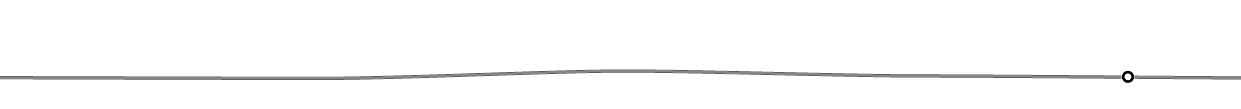 Arbeitsbuch StochastikLösungen